Sample text: Font Arial 12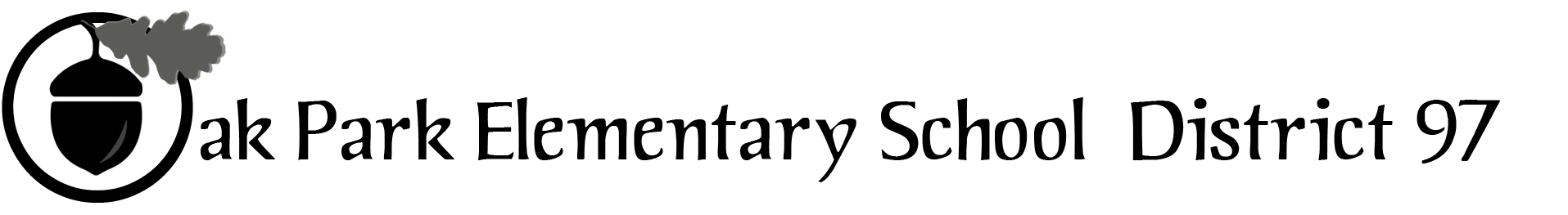 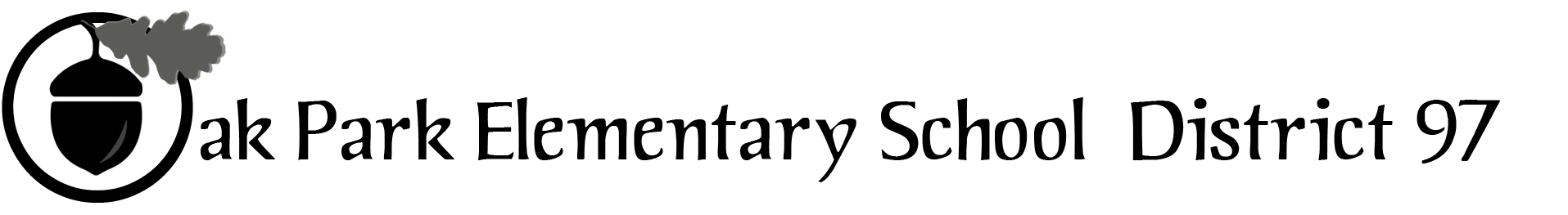 District 97 board member Liaison Report 
This report was created and submitted by board members who serve as liaisons to board committees, administrative committees or community organizations. It is a brief summary of the committee or organization’s most recent meeting. It does not serve as or represent official minutes of that meeting. Name of the committee/organization: COG (Council of Governments)Date of the meeting: April 6, 2016 7:30-8:45 AMNames of the District 97 board liaisons: Jim Gates Names of the District 97 administrative representatives (if applicable): None assignedBrief summary/key outcomes of the meeting:The Village shared its perspective on taxing body partnerships related to economic development on Lake and Madison Streets.A representative from each taxing body board presented updates on a variety of topics. (Because a primary function of COG is to share information with it fellow boards, see page 2 for a summary of the updates.)Next steps:June 1, 2016 meetingQuestions/feedback for the District 97 board: The Village Board will respond to a cover letter and questions related to Lake Street development within 5 business days.Date of the next meeting (and all of 2016): 2/3/ 2016, 4/6/2016, 6/1/2016, 8/3/2016, 10/5/2016, 12/7/2016.
Supplemental documentation (e.g., agenda, reports, etc.) from the meeting (attached): COG agenda ( see page 2)Updates summaries (see page 2)Report submitted by (include name and date): Jim Gates, April 7, 2016Village of Oak ParkMeeting AgendaCOG (Council of Governments)Wednesday, April 6, 2016		7:30 AM 	OPRFHS Board Room 213AgendaRoundtable Updates*TIFAdjournmentUpdates*D200 - Jeff Weissglass and Dr. Isoye:Update on pool meetings and discussionsCommitment to excellence and equity, and in particular, as it relates to raceLibrary – Jim Madigan and David Seleb: OPL has representatives at this week’s  Public Library Conference is Denver, COHacking Hemingway Grant partnership with D97 is moving forwardA capital asset survey will soon be in processOn April 13, the Library will host a  “ Meet and Match” designed to bring community volunteers and over 30 community organizations togetherTownship - David Boulanger and Gavin Morgan:Underage drinking grant is moving  forward slowlyYouth Interventionist IGA was mentionedPark District: Jan Arnold and Paul Ascheleman:Julian and Brooks outdoor space and field ribbon cutting on 4/9Maple Park will be closed for Phase II renovations from July to NovemberA 2015-16 Civic Center Feasibility study update was provided:  AM and evening focus groups with a broad spectrum of the community resulted in positive feedback for the concept and an invitation was extended to the PDOP  (Park District of Oak Park) Community Meeting on April 27 from 5:00-8:00 PM at Cheney Mansion where attendees will  meet and talk with representatives of Sink, Combs, & Dethlefs The Austin Gardens Environmental Education Center will be a LEED Platinum project ribbon cutting in June 11Village – Anan Abu-Taleb, Cara Pavletich, Bob TuckerThe Village will enact legislation to make the legal age to buy tobacco products in Oak Park to  age 21D97 – Carol Kelly:New CFO and searches for HR Director, CAO, and Holmes principalDr. Kelly’s 100 Day ReportPARCC testing this weekSuperintendent’s Advisory PanelD97 – Jim Gates:IGOV mission change from advisory body to assembly facilitation on a 3 assemblies per 2 year cycleIGOV will be submitting articles to FYI on a quarterly basisBoard study and examination of community engagement practices